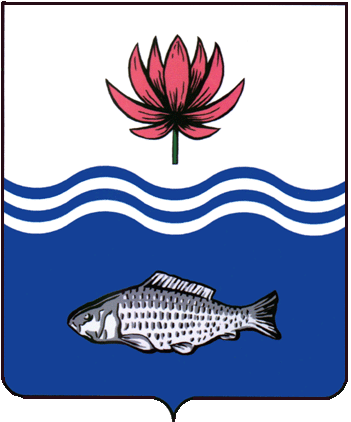 АДМИНИСТРАЦИЯ МУНИЦИПАЛЬНОГО ОБРАЗОВАНИЯ "ВОЛОДАРСКИЙ МУНИЦИПАЛЬНЫЙ РАЙОН АСТРАХАНСКОЙ ОБЛАСТИ"ПОСТАНОВЛЕНИЕОб утверждении перечнямуниципальных программ                               на 2024-2026 годы В целях программно-целевого метода планирования бюджета МО «Володарский район» на 2024-2026 годы в соответствии с Бюджетным кодексом РФ и постановлением администрации МО «Володарский район» № 444 от 13.04.2020 г. «Об утверждении Порядка разработки, утверждения, реализации и оценки эффективности муниципальных целевых программ на территории муниципального образования «Володарский район», администрация муниципального образования «Володарский район»ПОСТАНОВЛЯЕТ: 1.Утвердить перечень муниципальных программ, планируемых к реализации на 2024-2026 годы (Приложение №1).2.Разработчикам программ:2.1. В течение года проводить работу по своевременному и полному освоению средств, выделенных на финансирование муниципальных программ.2.2. В целях текущего контроля за эффективным использованием бюджетных средств ведомства предоставлять в отдел экономического развития и инвестиционной политики ФЭУ администрации муниципального образования «Володарский район» информацию о ходе реализации программных мероприятий, а также о финансировании и освоении бюджетных средств, выделяемых на реализацию Программ, в соответствии с постановлением администрации МО «Володарский район» № 444 от 13.04.2020 г.3. Организационному отделу администрации муниципального образования «Володарский район» довести до всех руководителей структурных подразделений администрации муниципального образования «Володарский район» настоящее постановление.4.Сектору информационных технологий организационного отдела администрации муниципального образования «Володарский район» (Петрухин) опубликовать настоящее постановление на официальном сайте администрации муниципального образования «Володарский район».5.Главному редактору МАУ «Редакция газеты «Заря Каспия» (Мусралиева) опубликовать настоящее постановление в районной газете.6. Постановление вступает в силу со дня его официального опубликования.7. Контроль за исполнением настоящего постановления возложить на первого заместителя главы администрации муниципального образования «Володарский район» Курьянова Д.В.Глава муниципального образования«Володарский район»	                                                        Х.Г. ИсмухановПриложение №1к постановлению администрациимуниципального образования«Володарский район»от 07.02.2024 г. № 115ПЕРЕЧЕНЬмуниципальных программ, подлежащих разработке на 2023 год и плановый период 2024-2026 годовВерно:           от 07.02.2024 г.N  115№ п/пМуниципальные программы и их подпрограммыКоординатор, ответственный исполнитель,Предполагаемые соисполнители1Развитие образования и воспитания в Володарском районе на 2024-2026 годыНачальник отдела образования администрации муниципального образования «Володарский район»1.1Развитие дошкольного образования на 2024-2026 гг.Отдел образования администрации муниципального образования «Володарский район»Образовательные учреждения Володарского района1.2Развитие общего образования 2024-2026 гг.Отдел образования администрации муниципального образования «Володарский район»Образовательные учреждения Володарского района1.3Дополнительное образование и воспитание детей 2024-2026 гг.Отдел образования администрации муниципального образования «Володарский район»Образовательные учреждения Володарского района, отдел культуры, молодежи и туризма  администрации муниципального образования «Володарский район», комитет по физической культуре и спорту администрации муниципального образования «Володарский район»1.4Организация отдыха, оздоровления и занятости детей в каникулярное время 2024-2026 гг. Отдел образования администрации муниципального образования «Володарский район»Образовательные учреждения Володарского района, отдел культуры, молодежи и туризма  администрации муниципального образования «Володарский район», комитет по физической культуре и спорту администрации муниципального образования «Володарский район»1.5.Модернизация и укрепление материально- технической базы образовательных учреждений 2024-2026 гг.Отдел образования администрации муниципального образования «Володарский район»Образовательные учреждения Володарского района2Развитие культуры, молодежной политики и спорта на территории муниципального образования «Володарский район» на 2022-2024 годыУправление культуры, молодежи и спорта администрации муниципального образования «Володарский район» (УКМИС), подведомственные учреждения культуры и спортаМБУ ДО  «ДЮСШ пос. Володарский» ,  МБУ «СФ-О центр «Олимп», МБУ ДО «Школа искусств» Володарского района.2.1Дополнительное образование в сфере культуры и искусства на территории муниципального образования «Володарский район»Управление культуры, молодежи и спорта администрации муниципального образования «Володарский район» (УКМИС), подведомственные учреждения культуры и спортаМБУ ДО «Школа искусств» Володарского района.2.2Организация досуга и предоставление услуг учреждениями культуры на территории муниципального образования «Володарский район»Управление культуры, молодежи и спорта администрации муниципального образования «Володарский район» (УКМИС), подведомственные учреждения культуры и спортаУКИМС,МБУ»РЦК»,МБУ ДО «ШИ»,МБУК»ЦБС»2.3Расширение сети, модернизация и укрепление материально-технической базы учреждений культуры и спортивных сооружений и зданий на территории муниципального образования «Володарский район» Управление культуры, молодежи и спорта администрации муниципального образования «Володарский район» (УКМИС), подведомственные учреждения культуры и спортаУКИМС,МБУ»РЦК»,МБУ ДО «ШИ»,МБУК»ЦБС» МБУ ДО «ДЮСШ», МБУ СФО-ЦЕНТР «ОЛИМП»2.4Библиотечное обслуживание населения на территории муниципального образования «Володарский район»Управление культуры, молодежи и спорта администрации муниципального образования «Володарский район» (УКМИС), подведомственные учреждения культуры и спортаУКМИС, МБУК «ЦБС»2.5Создание условий для развития подведомственных учреждений физической культуры и спорта на территории МО «Володарский район»Управление культуры, молодежи и спорта администрации муниципального образования «Володарский район» (УКМИС), подведомственные учреждения культуры и спортаМБУ ДО «ДЮСШ», МБУ СФО-ЦЕНТР «ОЛИМП»2.6Повышение эффективности деятельности Управления культуры, молодежи и спорта администрации МО «Володарский район»Управление культуры, молодежи и спорта администрации муниципального образования «Володарский район» (УКМИС), подведомственные учреждения культуры и спортаУКМИС администрации муниципального образования «Володарский район»2.7 Организация и проведение спортивно-массовых и физкультурно-оздоровительных комплексных мероприятий на территории муниципального образования «Володарский район»Управление культуры, молодежи и спорта администрации муниципального образования «Володарский район» (УКМИС), подведомственные учреждения культуры и спортаУКМИС администрации муниципального образования «Володарский район», МБУ ДО ДЮСШ п.Володарский3Управление земельными ресурсами муниципального образования «Володарский район» на  2024-2026 гг.Заместитель главы администрации муниципального образования «Володарский район» по оперативной работе4Развитие Единой дежурной диспетчерской службы муниципального образования «Володарский район» на 2024-2026 годыЕдиная дежурная диспетчерская служба муниципального образования «Володарский район»Органы местного самоуправления Володарского районаЕдиная дежурная диспетчерская служба5Развитие агропромышленного комплекса Володарского  района  на 2024-2026 годыНачальник управления сельского, рыбного хозяйства и перерабатывающей промышленности  администрации муниципального образования «Володарский район»Управление сельского, рыбного хозяйства и перерабатывающей промышленности администрации муниципального образования «Володарский район»5.1Комплексное развитие сельских территорий муниципального образования «Володарский район»Управление сельского, рыбного хозяйства и перерабатывающей промышленности  администрации муниципального образования «Володарский район»Органы местного самоуправления,Хозяйствующие субъекты, занятые в сельскохозяйственной отрасли5.2Развитие сельского хозяйства и расширение рынка сельскохозяйственной продукции на 2024-2026 годыУправление сельского, рыбного хозяйства и перерабатывающей промышленности  администрации МО «Володарский район»Органы местного самоуправления,Хозяйствующие субъекты, занятые в сельскохозяйственной отрасли5.3Повышение эффективности  муниципального управления в сфере сельского и рыбного  хозяйства Володарского района на 2024-2026 годыУправление сельского, рыбного хозяйства и перерабатывающей промышленности  администрации МО «Володарский район»Органы местного самоуправления,Хозяйствующие субъекты, занятые в сельскохозяйственной отрасли6Безопасность на территории муниципального образования «Володарский район» на  2024-2026гг.Начальник отдела ГО и ЧС и мобилизационной работы администрации МО «Володарский район»6.1Профилактика правонарушений и усиление борьбы с преступностью территории муниципального образования «Володарский район» на 2024-2026 годыОтраслевые отделы администрации муниципального образования «Володарский район»Органы местного самоуправления, муниципальные учреждения Володарского района, все структурные подразделения администрации муниципального образования «Володарский район»6.2Комплексные меры противодействия злоупотреблению наркотиками и их незаконному обороту на территории муниципального образования «Володарский  район» на 2024-2026 годыОтраслевые отделы администрации муниципального образования «Володарский район»Органы местного самоуправления, муниципальные учреждения Володарского района, все структурные подразделения администрации муниципального образования «Володарский район6.3Противодействие экстремизму и терроризму на территории муниципального образования «Володарский район» на 2024-2026 годы Отраслевые отделы администрации муниципального образования «Володарский район»Органы местного самоуправления, муниципальные учреждения Володарского района, все структурные подразделения администрации муниципального образования «Володарский район»6.4Противодействие коррупции на территории муниципального образования «Володарский район» на 2024-2026 годыОтраслевые отделы администрации муниципального образования «Володарский район»Органы местного самоуправления, муниципальные учреждения Володарского района, все структурные подразделения администрации муниципального образования «Володарский район»6.5Предупреждение и ликвидация последствий чрезвычайных ситуаций, реализации мер пожарной безопасности на территории муниципального образования «Володарский район» на 2024-2026 годыОтраслевые отделы администрации муниципального образования «Володарский район»Органы местного самоуправления, муниципальные учреждения Володарского района, все структурные подразделения администрации муниципального образования «Володарский район»7.Содержание и развитие коммунальной инфраструктуры Володарского района на 2024-2026 гг.РуководительМКУ «Управление ЖКХ»Органы местного самоуправления8.Развитие дорожного хозяйства Володарского района Астраханской области на 2024 - 2026 гг.РуководительМКУ «Управление ЖКХ»Органы местного самоуправления9.Подготовка к отопительному сезону в Володарском районе на 2024 -2026 гг.РуководительМКУ «Управление ЖКХ»Органы местного самоуправления, муниципальные учреждения Володарского района10Муниципальное управление на территории муниципального образования «Володарский район» на 2024 -2026 гг.Начальник организационного отдела администрации муниципального образования «Володарский район» 10.1Повышение эффективности деятельности администрации муниципального образования «Володарский район» в сфере муниципального управленияАдминистрация муниципального образования «Володарский район»Структурные подразделения администрации МО «Володарский район»10.2Повышение эффективности деятельности представительного органа Володарского районаСовет муниципального образования «Володарский район»Органы местного самоуправления10.3Повышение эффективности деятельности администрации МО «Володарский район» в сфере управления муниципальными финансамиФинансово-экономическое управление администрации муниципального образования «Володарский район»Финансово-экономическое управление администрации муниципального образования «Володарский район»10.4Повышение эффективности деятельности контрольно-счетного органа Володарского районаКонтрольно-счетная палата муниципального образования «Володарский район»Контрольно-счетная палата муниципального образования «Володарский район»11Управление муниципальным имуществом муниципального образования «Володарский район» на 2024-2026 годыНачальник отдела земельных, имущественных отношений и жилищной политики администрации муниципального образования «Володарский район»Отдел земельных, имущественных отношений и жилищной политики администрации муниципального образования «Володарский район»12Развитие средств массовой информации  на территории Володарского района на 2024 -2026 гг.Редакция газеты «Заря Каспия»Органы местного самоуправления Володарского района13Свой дом для молодой семьи» на 2024-2026 годы И.о.заместителя главы администрации муниципального образования «Володарский район» по социальной политикеУправление культуры, молодежи и спорта администрации муниципального образования «Володарский район»14.Переселение граждан из аварийного жилищного фонда муниципального образования «Володарский район» на 2024-2026 годыОтдел архитектуры, имущественных отношений и жилищной политике администрации муниципального образования «Володарский район»Отдел архитектуры, имущественных отношений и жилищной политике администрации муниципального образования «Володарский район»15.Проведение работ по описанию местоположения границ населенных пунктов, территориальных зон на территории муниципального образования «Володарский район» на 2024-2026 гг.Отдел архитектуры, имущественных отношений и жилищной политике администрации муниципального образования «Володарский районОтдел архитектуры, имущественных отношений и жилищной политике администрации муниципального образования «Володарский район»